GE Aviation Central Coating Laboratory Training ProgramThermal Spray Coatings(Note: Training does not cover Diffusion Coatings)March 11 to 15, 2024IMR Test Labs – Singapore Pte Ltd, a Central Coating Laboratory (CCL) approved by GE Aviation (GEA) is inviting you to register for the GE Aviation Central Coating Laboratory Training Program for the period stated above. Laboratory personnel are to undergo this training course to be certified prior to testing and evaluating GE Aviation Thermal Spray Coatings. A GE Aviation (GEA) recognized certificate will be issued to participants who have successfully completed and passed the training program. INSTRUCTORSuyin ChewLead MetallurgistIMR Test Labs – Singapore Pte LtdVENUEIMR Test Labs – Singapore Pte Ltd30 Loyang Way#03-16Singapore 508769Tel: +65 6592 5325     Fax: +65 6592 5236 COURSE REGISTRATION & FEESNote(s):The cost per student is given in the table above. The 9% GST is only applicable to participants from Singapore registered companies.  Participants are invited to register for the course by submitting the registration form in Annex 1. We would like to keep the class size to about 6 participants. Registrants beyond 6 will be placed on a Stand-by list.  All registrants are on the Stand-by list until payment is received.  IMR reserves the right to replace registrants that have not paid by 30 days prior to the course with another Stand-by registrant.  Late registrations or replacements from the Stand-by list, if accepted, require payment in full immediately.  A confirmation email and invoice will be sent to participants for the assigned course dates upon successful allocation of the training place. Payment is due in full no later than 30 days prior to the course date.Confirmed registrations cancelled more than 30 days prior to the course date are eligible for a full refund minus S$140 (US$100) processing charge.Confirmed registrations cancelled less than 30 days prior to the course date are liable for the full course charge with the option to apply the payment to a future course or transfer the registration to another student of the same company, less a 25% penalty to cover incurred course costs.  Course no-shows are responsible for the full course charge without the option to apply the fee to a future course. In case of a replacement participant, IMR must be notified immediately via email to sudheer.prabhakaran@imrtest.com, along with submission of the registration form in Annex 1. The above notes are also applicable. If we do not get at least 4 participants for the course, the class may be cancelled. This cancellation and notification will be no later than 2 weeks before the start of the class. Please keep this in mind when making travel reservations. Participants who registered for a cancelled course will be notified via email and alternate course dates will be proposed for selection. Those who have paid may request for a full refund or choose to apply the fee for a future course.PAYMENTPlease note on the payment which course date you are attending and send payment to:Via Wire TransferVia CheckACCOMODATION (FOR OVERSEAS PARTICIPANTS)If you require accommodation, you may choose to stay at Grand Mercure Singapore Roxy hotel. Accommodation costs are not included in the course fees and will be at the participant’s cost. You may contact Shana, Sales Manager for reservations and mention that you are taking a course at 
IMR Test Labs – Singapore Pte Ltd.Tel: +65 6340 5608Fax: +65 6440 1487Mobile: + 65 98509494Email: H3610-SL3@accor.comwww.grandmercureroxy.com.sg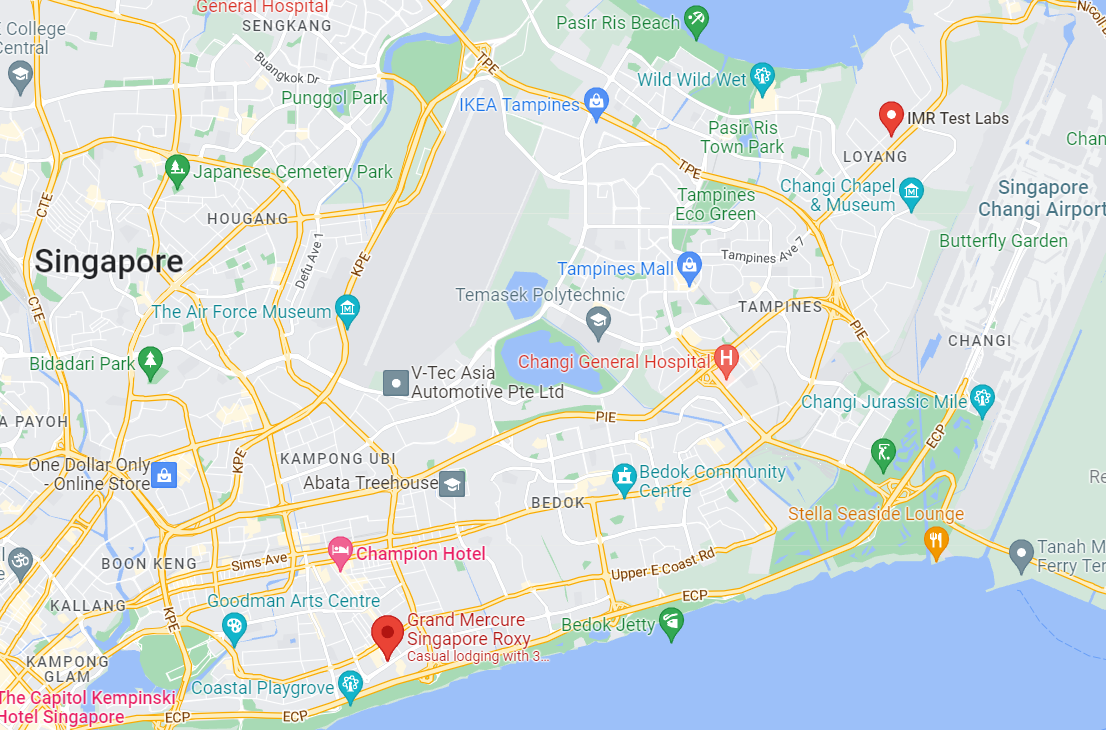 ANNEX 1CENTRAL COATING LABORATORY TRAINING PROGRAMTHERMAL SPRAY COATINGS(Note: Training does not cover Diffusion Coatings)REGISTRATION FORMMarch 11 to 15, 2024ANNEX 1CENTRAL COATING LABORATORY TRAINING PROGRAMTHERMAL SPRAY COATINGS(Note: Training does not cover Diffusion Coatings)PARTICIPANT EXPERIENCE & BACKGROUND INFORMATIONMarch 11 to 15, 2024ANNEX 2CENTRAL COATING LABORATORY TRAINING PROGRAMTHERMAL SPRAY COATINGS(Note: Training does not cover Diffusion Coatings)COURSE OUTLINENote(s):To ensure the safety of all participants and the class is not disrupted, participants are encouraged to wear a mask during the class and while in the lab.Lunch will be provided. Please indicate if there are any dietary restrictions in Annex 1 of the registration form.All written test papers are to be submitted for grading on the second last day of the course.In the event where participants wish to bring their own mounts for discussion, this must be indicated in the experience & background information in Annex 1 along with the coating families/ types. US$S$Course Fee5,470.007,290.009% GST 492.30  656.10Total Cost (per student)5,962.307,946.10Beneficiary Bank Name:HSBC SingaporeBeneficiary Bank Address:21 Collyer Quay #01-01, HSBC BuildingSingapore 049320Beneficiary Account Name:IMR TEST LABS - SINGAPORE PTE. LTD.Account NumberAccount NumberPaying in US$260-751334-178Paying in S$047-209648-001Swift CodeHSBC SGSGMake Check Payable To:IMR Test Labs – Singapore Pte LtdMail to:IMR Test Labs – Singapore Pte Ltd30 Loyang Way #03-16Singapore 508769PARTICIPANT INFORMATIONPARTICIPANT INFORMATIONPARTICIPANT INFORMATIONPARTICIPANT INFORMATIONPARTICIPANT INFORMATIONPARTICIPANT INFORMATIONPARTICIPANT INFORMATIONFull Name:Preferred Name 
(if any):Preferred Name 
(if any):Job Title:Email Address:Personal Mobile:Require Letter of Invite:YES               NO  YES               NO  Export License No. 
(if applicable):Export License No. 
(if applicable):Dietary Restrictions:YES               NO  YES               NO  YES               NO  YES               NO  YES               NO  YES               NO  Dietary Restrictions:If yes, explain:If yes, explain:If yes, explain:If yes, explain:If yes, explain:If yes, explain:COMPANY INFORMATIONCOMPANY INFORMATIONCOMPANY INFORMATIONCOMPANY INFORMATIONCOMPANY INFORMATIONCOMPANY INFORMATIONCOMPANY INFORMATIONGE Aviation Supplier Code:Company Name:Company Address:Company Address:Company Address:City:Country:Zip code:Zip code:Phone:Alt. Phone:Fax:Fax:COMPANY FINANCE CONTACT INFORMATIONCOMPANY FINANCE CONTACT INFORMATIONCOMPANY FINANCE CONTACT INFORMATIONCOMPANY FINANCE CONTACT INFORMATIONCOMPANY FINANCE CONTACT INFORMATIONCOMPANY FINANCE CONTACT INFORMATIONCOMPANY FINANCE CONTACT INFORMATIONFull Name:Email Address:Contact No.:EXPERIENCE LEVELEXPERIENCE LEVELEXPERIENCE LEVELHardness Test:1        2         3       4        5         6       7        8         9       101        2         3       4        5         6       7        8         9       10Tensile Test:1        2         3       4        5         6       7        8         9       101        2         3       4        5         6       7        8         9       10Erosion Test:1        2         3       4        5         6       7        8         9       101        2         3       4        5         6       7        8         9       10Metallographic Preparation:1        2         3       4        5         6       7        8         9       101        2         3       4        5         6       7        8         9       10Metallographic Evaluation:1        2         3       4        5         6       7        8         9       101        2         3       4        5         6       7        8         9       10BACKGROUND INFORMATIONBACKGROUND INFORMATIONBACKGROUND INFORMATIONEducation-Technical Courses/ Training:Education-Technical Courses/ Training:Experience/ Background:(Please also list experience other than coatings)Experience/ Background:(Please also list experience other than coatings)Coatings on which you have experience:Coatings on which you have experience:What coating families/ types does your company currently produce:What coating families/ types does your company currently produce:What do you hope to gain from attending the class:What do you hope to gain from attending the class:ModuleApprox. TimeMondayIntroductionProcesses & ApplicationsSpecification & HierarchyMechanical Testing (Hardness – Micro, Macro, Hoffman)Mechanical-Hands On9:00 to 5:00TuesdayMechanical Testing (Bond, Lap, Bend, Brush, Erosion)Mechanical-Hands OnMetallography (Section, Clean, Mount)Metallography-Hands On9:00 to 5:00WednesdayMetallography (Grinding & Polishing, Best Practices)Metallography-Hands OnMetallography (Photostandards)Metallography (Microscope)Metallography (Evaluation Rules)9:00 to 5:00ThursdayMetallography (Evaluation Rules)Metallography-Hands OnWritten Test Papers Due9:00 to 5:00FridayPractical Exam9:00 to 12:00